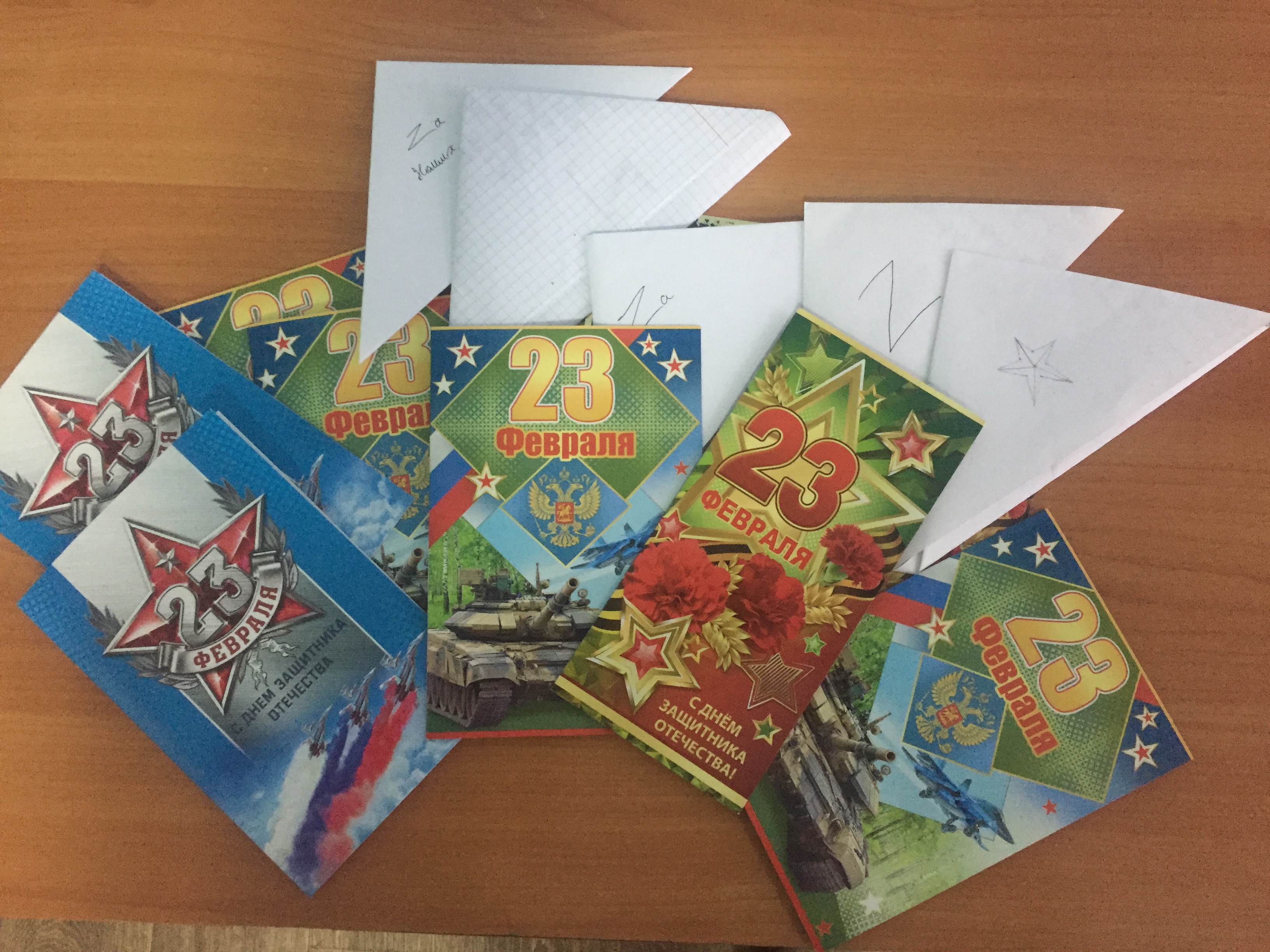 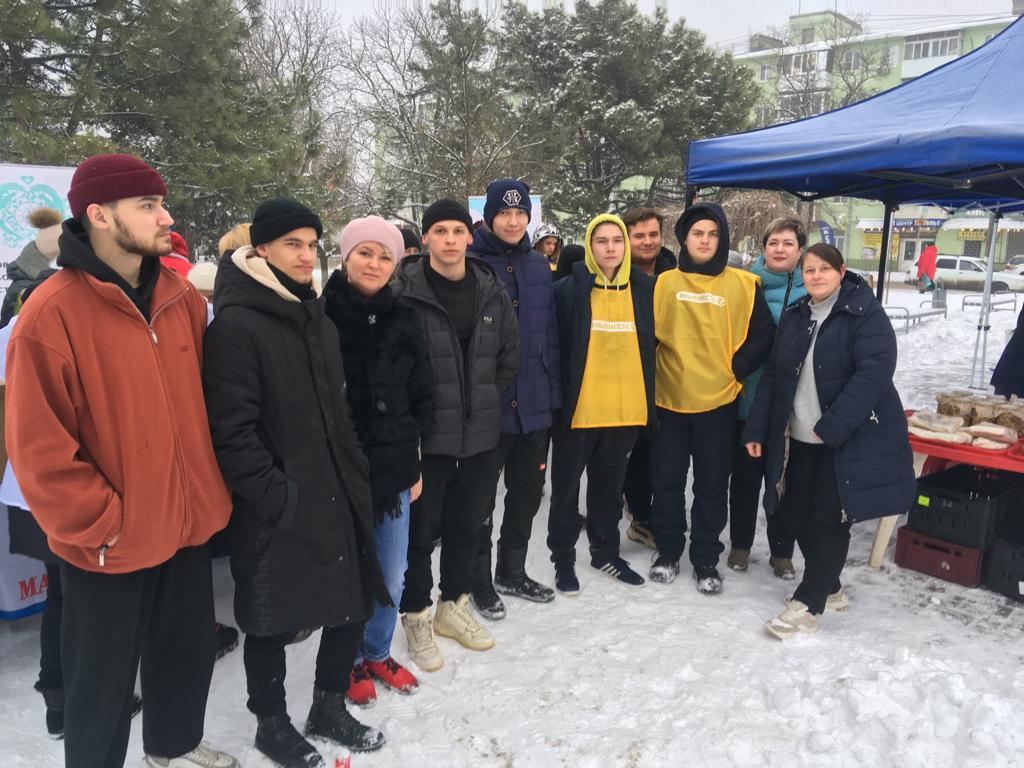 18 февраля 2023 года 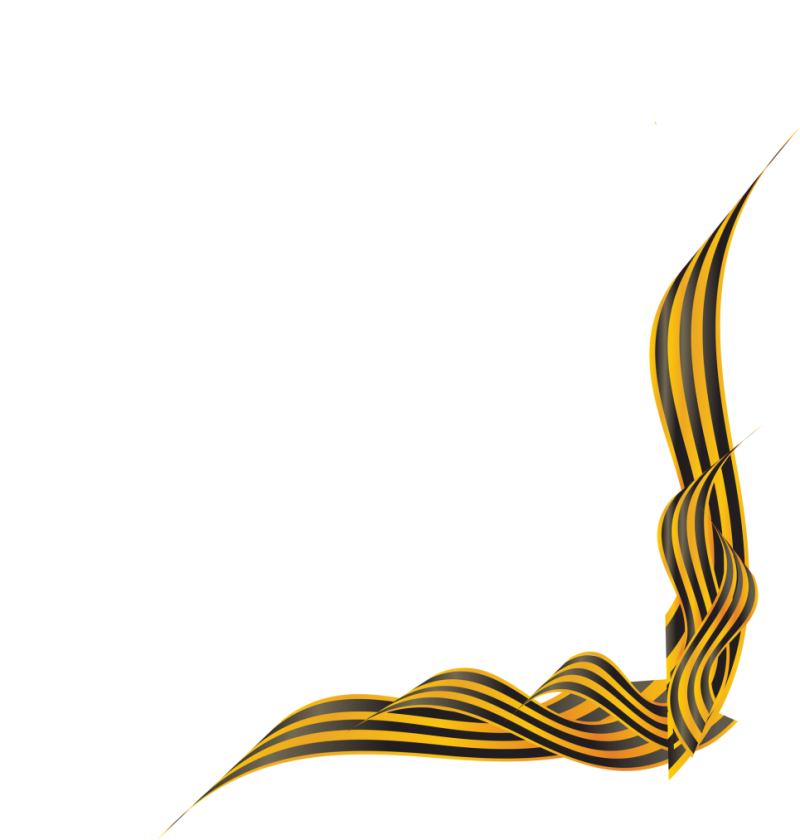 в преддверии Дня защитника Отечествастуденты и преподаватели ГБПОУ РО «АГТК»приняли активное участие в городской акции в поддержку участников СВО.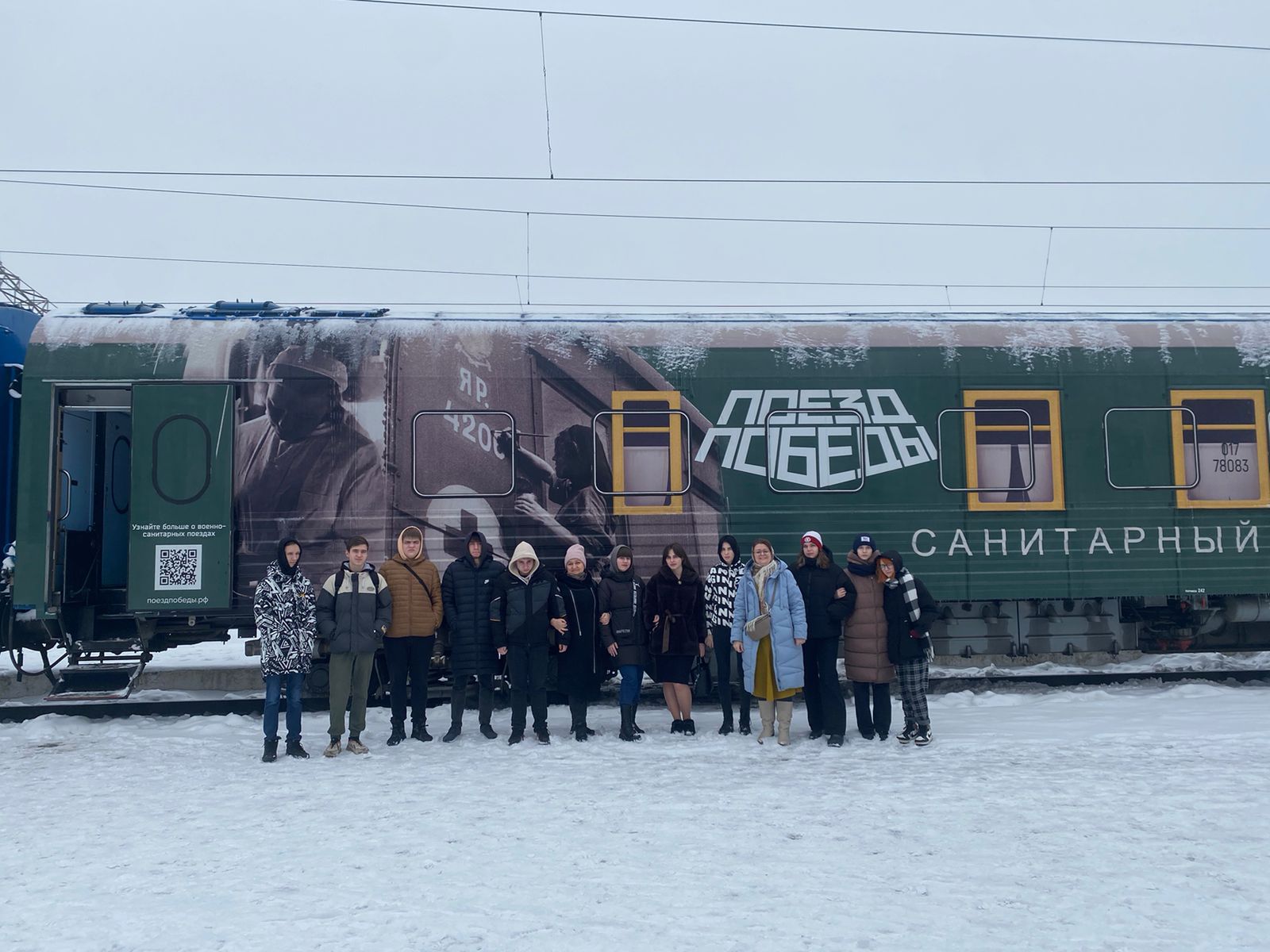 Студенты их родители и преподаватели собрали гуманитарную помощь, написали поздравительные письма и открытки нашим солдатам.Волонтеры активисты работали гидами-экскурсоводами на Поезде Победы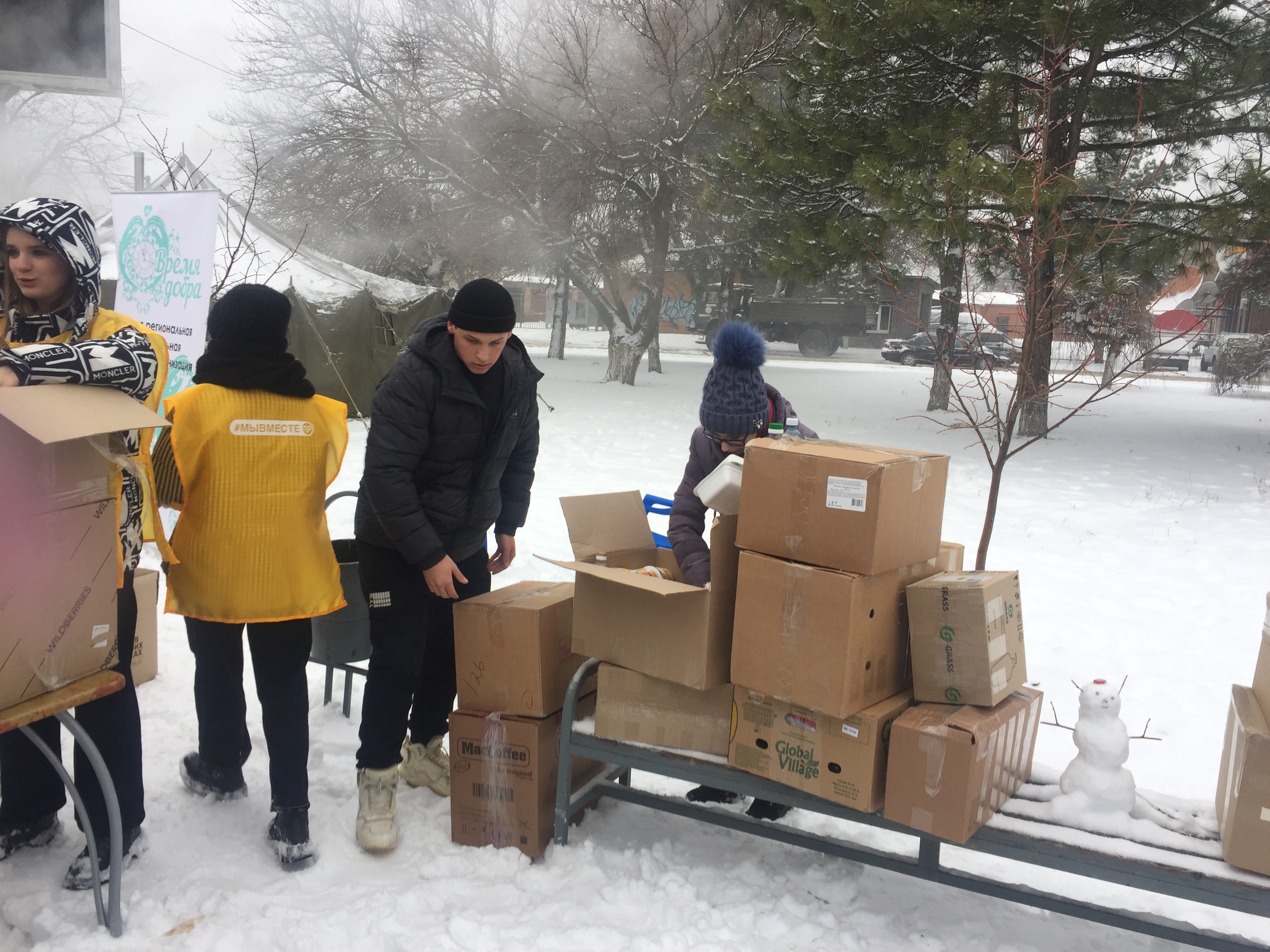 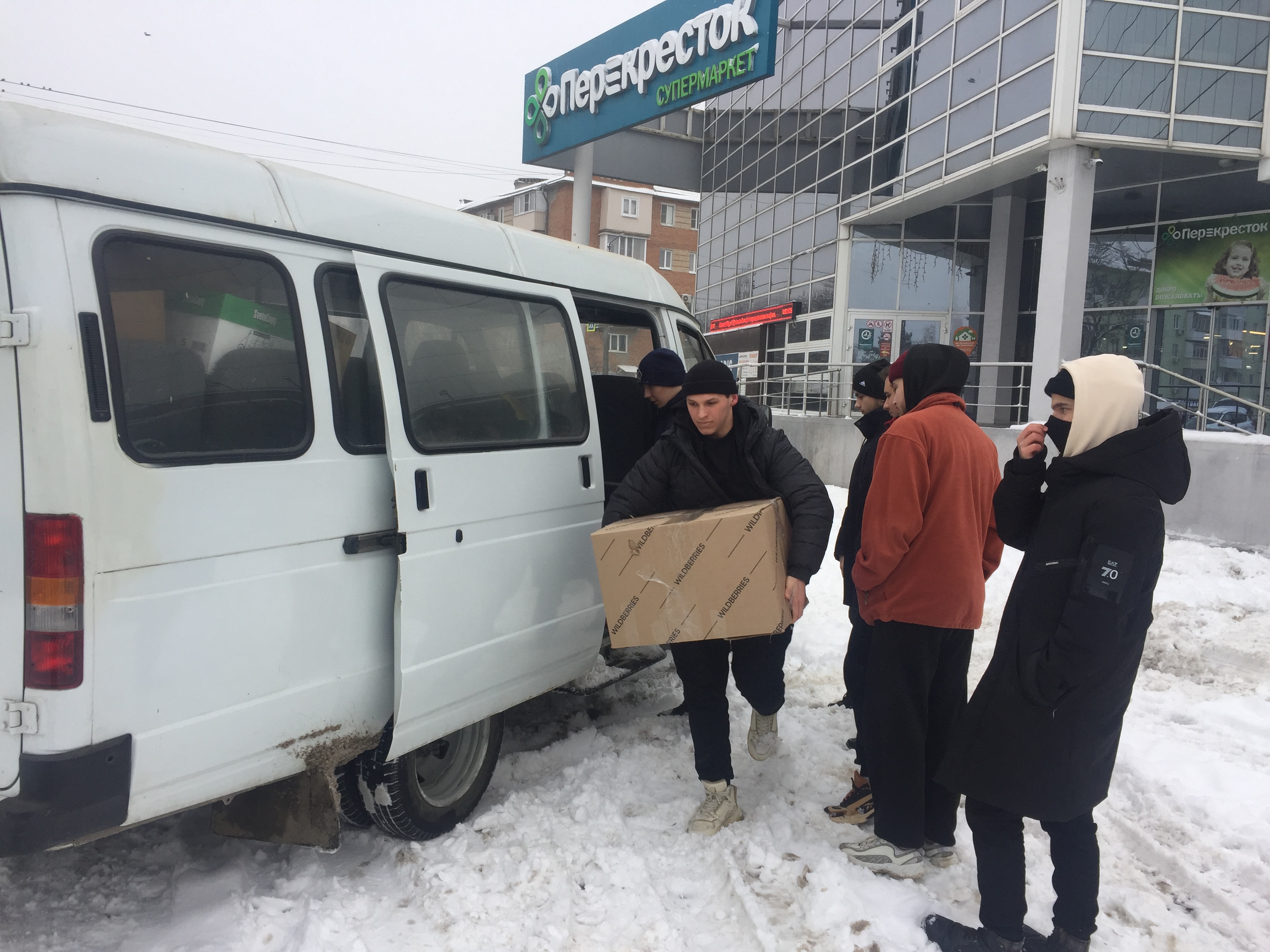 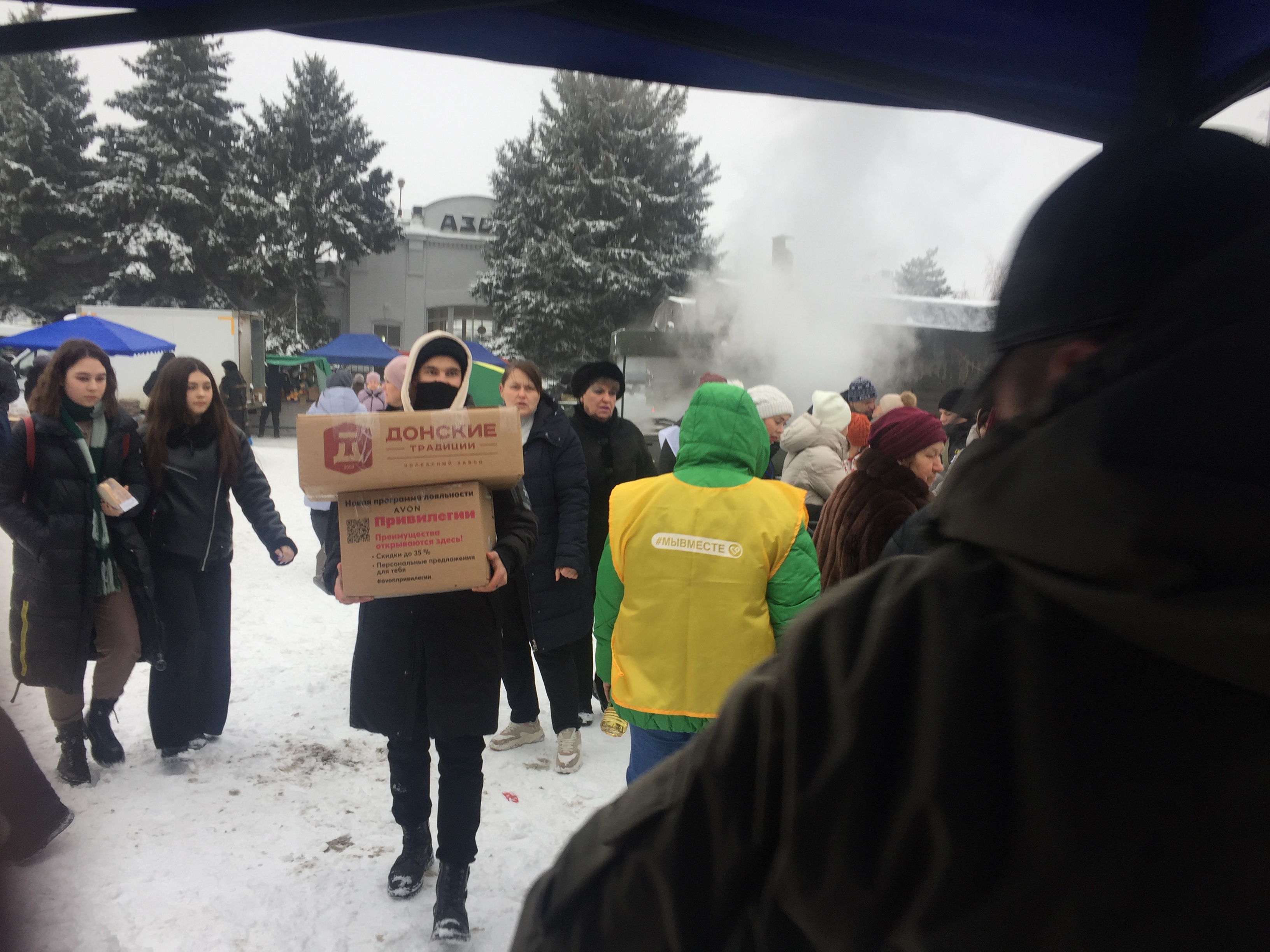 